健行科技大學 V111320** 王**研究生 iThenticate論文比對分析           112.12.4        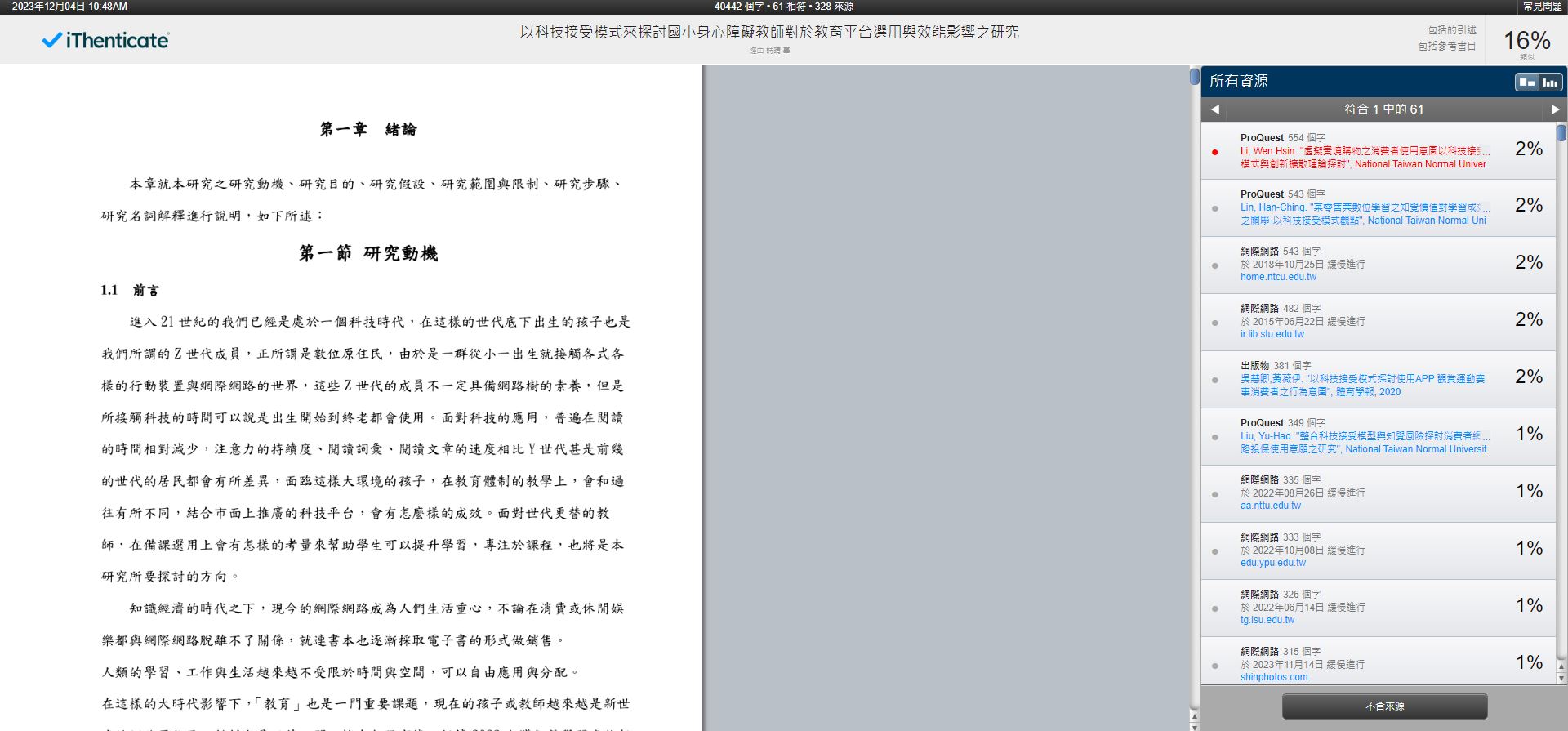 健行科技大學 V111320** 王**研究生 華藝論文比對分析     112.12.3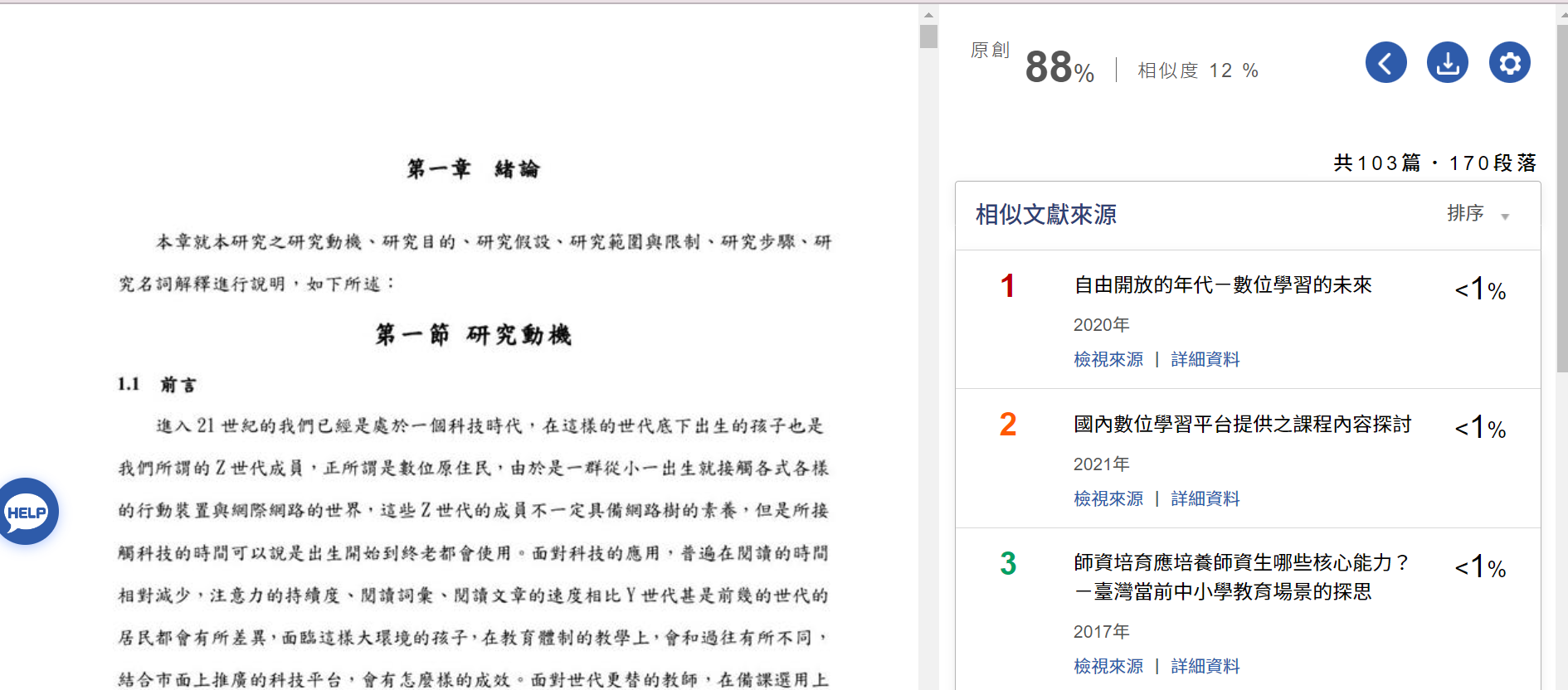 